№ п/пНаименование товараНаименование показателя, технического, функционального параметра, ед. изм. ПоказателяНаименование показателя, технического, функционального параметра, ед. изм. Показателя1Оборудование уличноеПримерный эскиз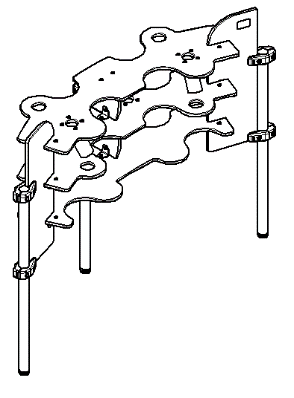 Внешние размеры Внешние размеры 1Оборудование уличноеПримерный эскизДлина, мм (±70 мм)19351Оборудование уличноеПримерный эскизШирина, мм (±70 мм)5911Оборудование уличноеПримерный эскизВысота, мм (±70 мм)9001Оборудование уличноеПримерный эскизКомплектацияКомплектация1Оборудование уличноеПримерный эскизСтойка, шт.31Оборудование уличноеПримерный эскизСтолешница верхняя, шт.11Оборудование уличноеПримерный эскизСтолешница средняя, шт.11Оборудование уличноеПримерный эскизСтолешница нижняя, шт.11Оборудование уличноеПримерный эскизПанель, шт.21Оборудование уличноеПримерный эскизРаспорка, шт.21Оборудование уличноеПримерный эскизУголок, шт.201Оборудование уличноеПримерный эскизПатрубок, шт.41Оборудование уличноеПримерный эскизОписание конструкцииОписание конструкции1Оборудование уличноеПримерный эскизОборудование уличное должно представлять собой устойчивую конструкцию, обеспечивающую безопасные условия для развивающих занятий на открытом воздухе.Конструкция должна обладать высокой ударопрочностью и виброустойчивостью. Во избежание травм и застревания одежды и частей тела, изделие должно быть разработано и изготовлено в соответствии с требованиями ГОСТ Р 52169-2012. Изделие должно крепиться анкерными болтами к бетонному основанию или раме, либо должно иметь крепление в виде забетонированных закладных труб. Изделие должно быть антивандальным.Минимальный радиус закругления выступающих элементов изделия, доступных пользователю - не менее 3 мм.Выступающие части болтовых соединений должны быть защищены пластиковыми заглушками либо иным способом, предусмотренным требованиями ГОСТ Р 52169-2012 и позволяющими обеспечить безопасность конструкции.Выступающие и доступные торцы труб при их наличии должны быть закрыты пластиковыми антивандальными заглушками.Все металлические части конструкции должны быть окрашены полимерной порошковой эмалью методом запекания в заводских условиях, что предотвращает металл от коррозии. Анкерные болты либо крепежные изделия должны быть оцинкованы. Каждое оборудование согласно ГОСТ Р 52169-2012 комплектуется табличкой информационной, на которой должна быть нанесена информация о производителе, месяце и годе изготовления, обозначение изделия.Оборудование уличное должно представлять собой устойчивую конструкцию, обеспечивающую безопасные условия для развивающих занятий на открытом воздухе.Конструкция должна обладать высокой ударопрочностью и виброустойчивостью. Во избежание травм и застревания одежды и частей тела, изделие должно быть разработано и изготовлено в соответствии с требованиями ГОСТ Р 52169-2012. Изделие должно крепиться анкерными болтами к бетонному основанию или раме, либо должно иметь крепление в виде забетонированных закладных труб. Изделие должно быть антивандальным.Минимальный радиус закругления выступающих элементов изделия, доступных пользователю - не менее 3 мм.Выступающие части болтовых соединений должны быть защищены пластиковыми заглушками либо иным способом, предусмотренным требованиями ГОСТ Р 52169-2012 и позволяющими обеспечить безопасность конструкции.Выступающие и доступные торцы труб при их наличии должны быть закрыты пластиковыми антивандальными заглушками.Все металлические части конструкции должны быть окрашены полимерной порошковой эмалью методом запекания в заводских условиях, что предотвращает металл от коррозии. Анкерные болты либо крепежные изделия должны быть оцинкованы. Каждое оборудование согласно ГОСТ Р 52169-2012 комплектуется табличкой информационной, на которой должна быть нанесена информация о производителе, месяце и годе изготовления, обозначение изделия.СтойкаСтойкаСтойкаСтойка выполнена из трубы стальной диаметром не менее 57 мм и толщиной стенки не менее 3 мм. Концы трубы закрыты заглушками пластиковыми. Длина трубы не менее 1200 мм.Стойка выполнена из трубы стальной диаметром не менее 57 мм и толщиной стенки не менее 3 мм. Концы трубы закрыты заглушками пластиковыми. Длина трубы не менее 1200 мм.Столешница верхняяСтолешница верхняяСтолешница верхняяСтолешница верхняя должна быть выполнена из фанеры ФСФ толщиной не менее 18 мм, размерами не менее 1490*521 мм. Верхняя и нижняя сторона фанеры выполнена с волнообразной формой, радиусы внутренних выступов не менее 110 мм, радиусы наружных выступов не менее 100 мм. В фанере выполнены отверстия диаметром не менее 75 мм в количестве 2 шт., и отверстия диаметром не менее 65 мм, в количестве 2 шт. В столешнице выполнен паз размером не менее 50*20 мм в количестве 2 шт. В столешнице выполнены отверстия диаметром 12 мм в количестве 14 шт.Столешница верхняя должна быть выполнена из фанеры ФСФ толщиной не менее 18 мм, размерами не менее 1490*521 мм. Верхняя и нижняя сторона фанеры выполнена с волнообразной формой, радиусы внутренних выступов не менее 110 мм, радиусы наружных выступов не менее 100 мм. В фанере выполнены отверстия диаметром не менее 75 мм в количестве 2 шт., и отверстия диаметром не менее 65 мм, в количестве 2 шт. В столешнице выполнен паз размером не менее 50*20 мм в количестве 2 шт. В столешнице выполнены отверстия диаметром 12 мм в количестве 14 шт.Столешница средняяСтолешница средняяСтолешница средняяСтолешница средняя должна быть выполнена из фанеры ФСФ толщиной не менее 18 мм, размерами не менее 1490*579 мм. Верхняя и нижняя сторона фанеры выполнена с волнообразной формой, радиусы внутренних выступов не менее 110 мм, радиусы наружных выступов не менее 100 мм. В фанере выполнены отверстия диаметром не менее 75 мм в количестве 2 шт., и отверстия диаметром не менее 65 мм, в количестве 2 шт. В столешнице выполнен паз размером не менее 45*20 мм в количестве 2 шт. В столешнице выполнены отверстия диаметром 12 мм в количестве 14 шт.Столешница средняя должна быть выполнена из фанеры ФСФ толщиной не менее 18 мм, размерами не менее 1490*579 мм. Верхняя и нижняя сторона фанеры выполнена с волнообразной формой, радиусы внутренних выступов не менее 110 мм, радиусы наружных выступов не менее 100 мм. В фанере выполнены отверстия диаметром не менее 75 мм в количестве 2 шт., и отверстия диаметром не менее 65 мм, в количестве 2 шт. В столешнице выполнен паз размером не менее 45*20 мм в количестве 2 шт. В столешнице выполнены отверстия диаметром 12 мм в количестве 14 шт.Столешница нижняяСтолешница нижняяСтолешница нижняяСтолешница нижняя должна быть выполнена из фанеры ФСФ толщиной не менее 18 мм, размерами не менее 1490*551 мм. Верхняя и нижняя сторона фанеры выполнена с волнообразной формой, радиусы внутренних выступов не менее 110 мм, радиусы наружных выступов не менее 100 мм. В фанере выполнены отверстия диаметром не менее 75 мм в количестве 2 шт. В столешнице выполнен паз размером не менее 35*20 мм в количестве 2 шт. В столешнице выполнены отверстия диаметром 12 мм в количестве 6 шт.Столешница нижняя должна быть выполнена из фанеры ФСФ толщиной не менее 18 мм, размерами не менее 1490*551 мм. Верхняя и нижняя сторона фанеры выполнена с волнообразной формой, радиусы внутренних выступов не менее 110 мм, радиусы наружных выступов не менее 100 мм. В фанере выполнены отверстия диаметром не менее 75 мм в количестве 2 шт. В столешнице выполнен паз размером не менее 35*20 мм в количестве 2 шт. В столешнице выполнены отверстия диаметром 12 мм в количестве 6 шт.ПанельПанельПанельПанель выполнена из фанеры ФСФ толщиной не менее 18 мм, размерами не менее 850*300 мм. Панель выполнена в форме прямоугольника со скругленным углом, радиус скругления не менее 150 мм. В панели выполнены пазы размером не менее 75*20 мм в количестве 3 шт. Расстояние от нижнего края панели до паза не менее 181 мм, расстояние между пазами не менее 230 мм.Панель выполнена из фанеры ФСФ толщиной не менее 18 мм, размерами не менее 850*300 мм. Панель выполнена в форме прямоугольника со скругленным углом, радиус скругления не менее 150 мм. В панели выполнены пазы размером не менее 75*20 мм в количестве 3 шт. Расстояние от нижнего края панели до паза не менее 181 мм, расстояние между пазами не менее 230 мм.РаспоркаРаспоркаРаспоркаРаспорка выполнена из фанеры ФСФ толщиной не менее 18 мм, размерами не менее 232*229 мм. Форма распорки прямоугольная со скругленной стороной, радиус скругления не менее 250 мм. В фанере выполнены отверстия диаметром не менее 12 мм в количестве 2 шт., отверстия диаметром 10 мм в количестве 2 шт.Распорка выполнена из фанеры ФСФ толщиной не менее 18 мм, размерами не менее 232*229 мм. Форма распорки прямоугольная со скругленной стороной, радиус скругления не менее 250 мм. В фанере выполнены отверстия диаметром не менее 12 мм в количестве 2 шт., отверстия диаметром 10 мм в количестве 2 шт.УголокУголокУголокУголок представляет собой деталь, изготовленную из листового металла толщиной не менее 2,5 мм, которая согнута под углом 90 градусов. Габариты уголка 55*55*50 мм. В уголке выполнены 2 паза размерами 16,5*10,5 мм. По краям уголок скруглен радиусом не менее 20 мм.Уголок представляет собой деталь, изготовленную из листового металла толщиной не менее 2,5 мм, которая согнута под углом 90 градусов. Габариты уголка 55*55*50 мм. В уголке выполнены 2 паза размерами 16,5*10,5 мм. По краям уголок скруглен радиусом не менее 20 мм.ПатрубокПатрубокПатрубокПатрубок представляет собой сварную конструкцию из трубы и фланца. Размеры патрубка не менее 187*130*175 мм. Труба выполнена под углом в 60 градусов относительно плоскости фланца. Труба выполнена из трубы стальной диаметром не менее 76 мм и толщиной стенки не менее 2 мм. Длина трубы не менее 200 мм. Торец трубы подрезан под углом 60 градусов. Фланец выполнен из листового металла толщиной не менее 2,5 мм. Форма фланца круглая диаметром не менее 130 мм. Внутренне отверстие фланца диаметром не менее 72 мм. В фланце выполнены отверстия диаметром не менее 10 мм в количестве 4 шт.Патрубок представляет собой сварную конструкцию из трубы и фланца. Размеры патрубка не менее 187*130*175 мм. Труба выполнена под углом в 60 градусов относительно плоскости фланца. Труба выполнена из трубы стальной диаметром не менее 76 мм и толщиной стенки не менее 2 мм. Длина трубы не менее 200 мм. Торец трубы подрезан под углом 60 градусов. Фланец выполнен из листового металла толщиной не менее 2,5 мм. Форма фланца круглая диаметром не менее 130 мм. Внутренне отверстие фланца диаметром не менее 72 мм. В фланце выполнены отверстия диаметром не менее 10 мм в количестве 4 шт.